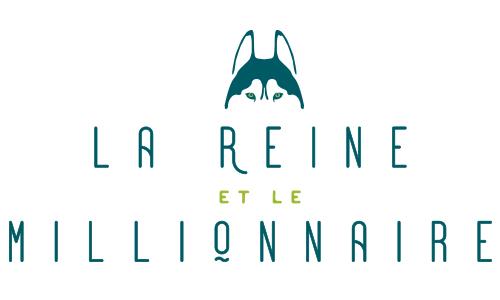 Questionnaire Santé COVID-19 1. Avez-vous des symptômes reliés à la COVID-19 (fièvre, toux récente, difficultés respiratoires,  perte soudaine de l'odorat ou du goût sans congestion nasale) ?   OUI NON 2. Souffrez-vous des symptômes suivants OU d’une combinaison de symptômes comme fatigue,  céphalée (maux de tête), myalgie (douleurs musculaires diffuses), arthralgie (douleurs dans les  articulations), mal de gorge, symptômes digestifs (nausée (mal au cœur), diarrhée) ?   OUI NON 3. Habitez- vous avec quelqu'un qui a des symptômes reliés à la COVID-19 ?   OUI NON 4. Est-ce que vous êtes en attente d'un résultat ou cohabitez-vous avec quelqu'un qui est en  attente  d'un résultat du test de dépistage pour la Covid-19 ?   OUI NON 5. Y’a-t-il des historiques de maladies cardiaques dans votre famille ?   OUI NON 6. Êtes-vous atteint de diabète ?   OUI NON 7. Souffrez-vous de respiration sifflante (asthme)?   OUI NON 8. En signant ce questionnaire, vous vous engagez à rapporter tout changement à votre état de  santé.  Vous déclarez comprendre à cet effet votre obligation prévue à l'article 49 de la LSST (protéger  sa santé,  sa sécurité, son intégrité physique et ne pas mettre en danger les autres). OUI NON Date        -  -   /   -  -   /  -  -  -  -                                      Signature 